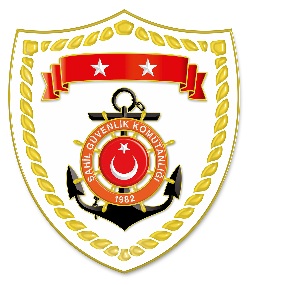 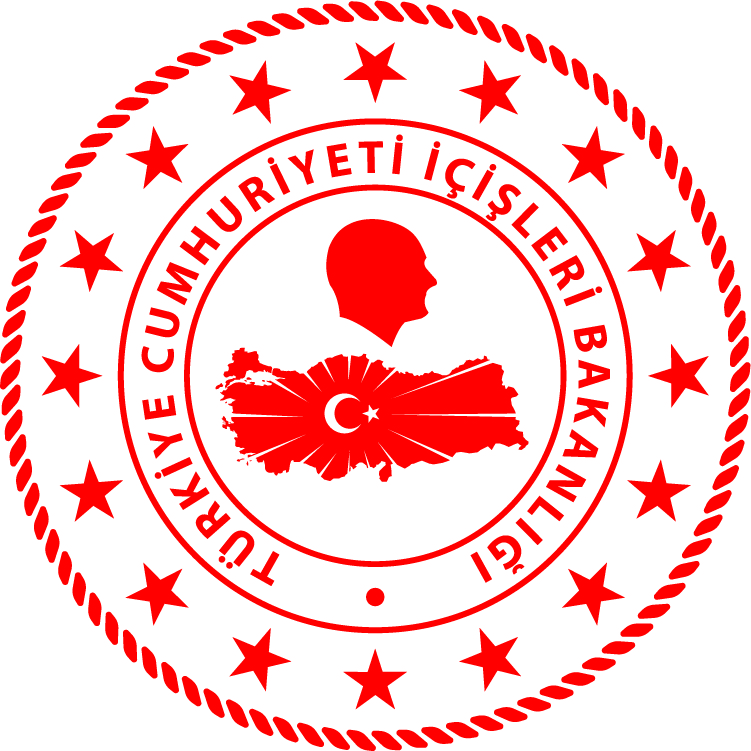 CG Aegean Sea Regional Command*Shared data include the records kept during incidents of irregular migration by water. General statistical data are available at goc.gov.tr/duzensiz-goc-istatistikler.NUDATELOCATION/PLACE AND TIMEIRREGULAR MIGRATION ASSETTOTAL NUMBER OF APPREHENDED FACILITATORS/SUSPECTTOTAL NUMBER OF APPREHENDED 
PEOPLENATIONALITY OF RESCUED/APPREHENDED MIGRANTS/ PEOPLE ON THE BASIS OF DECLARATION114 April 2024Off the Coast of BALIKESİR/Ayvalık05.50Inflatable Boat-4242 Afghanistan (25 of them children)214 April 2024Off the Coast of MUĞLA/Bodrum22.20  Inflatable Boat-4334 Afghanistan, 9 Syria (18 of them children)1 Türkiye (Who attempted to leave the country in illegal ways)314 April 2024Off the Coast of İZMİR/Çeşme23.35  Inflatable Boat-4541 Sudan, 2 Sierra Leone, 1 Gambia, 1 Liberia